TAAK : MERKWAARDIGE PRODUCTEN EN VERMENIGVULDIGEN/DELEN BREUKEN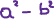 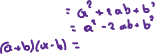 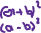 NAAM : …………………..Merkwaardige Producten ( 10 Punten )VERMENIGVULDIGEN EN DELEN BREUKEN 10 PUNTEN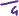 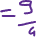 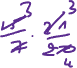 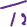 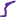 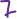 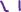 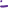 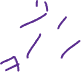 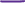 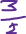 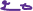 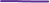 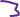 ( 2x + 3y )² =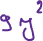 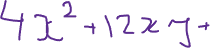 ( 2x - 7 ).( 2x + 7 ) =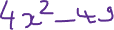 ( 2x – 3 )² =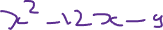 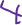 ( 2x - 3 ).( 2x – 3) =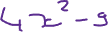 (6x – 11 )² =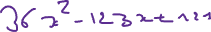  ===  